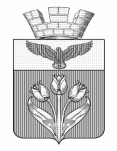 ВОЛГОГРАДСКАЯ  ОБЛАСТЬГОРОДСКОЕ ПОСЕЛЕНИЕ г.ПАЛЛАСОВКА
ПАЛЛАСОВСКАЯ  ГОРОДСКАЯ  ДУМА______________________________________________________________________Р Е Ш Е Н И Еот  26 сентября 2023 года                                                                           № 14/4Об установлении   пороговых  значений  размера дохода, приходящегося на  каждого  члена семьи, и стоимости имущества, находящегося  в собственности  членов семьи и подлежащего  налогообложению, для признания граждан  малоимущими  в целях постановки  на учет  в  качестве  нуждающихся в жилых помещениях на территории городского поселения г. Палласовка        В  соответствии с Жилищным кодексом  Российской Федерации, Законом Волгоградской области от 04.08.2005г. № 1096-ОД «О порядке признания граждан малоимущими в  целях предоставления  им по  договорам  социального найма  жилых  помещений», постановлением Администрации  Волгоградской области от 27.12.2022г. № 859-п «Об установлении величины прожиточного минимума на душу населения и по основным социально-демографическим группам населения в волгоградской области на 2023 год», приказом Комитета строительства Волгоградской области от 22.11.2019г. № 864-ОД «О мерах по реализации закона волгоградской области от 4 августа 2005 г. № 1096-ОД «О порядке признания граждан малоимущими в целях предоставления им по договорам социального найма жилых помещений»,  руководствуясь  Уставом городского поселения г. Палласовка, Палласовская  городская ДумаР Е Ш И Л А :1.  Установить  пороговое  значение  размера  дохода,  приходящегося  на  каждого  члена   семьи  гражданина – заявителя, для  признания  граждан малоимущими, в целях постановки на учет  в качестве  нуждающихся  в жилых  помещениях, предоставляемых по договорам социального найма, в размере 12363 рубля (Двенадцать тысяч триста шестьдесят три) рубля 00 копеек.2.   Установить  среднюю рыночную цену  одного кв. метра жилья, используемую для  расчета порогового значения  стоимости имущества, в размере 23 825,21 (Двадцать три тысячи восемьсот двадцать пять) рублей 21 копейка.3. Признать утратившим  силу решение Палласовской городской Думы № 6/4 от 03 июня 2016 года  «Об установлении пороговых значений  размера дохода, приходящегося на каждого члена семьи, находящегося в собственности членов семьи и подлежащего налогообложению, для признания граждан малоимущими в целях постановки на учет в качестве нуждающихся в жилых помещениях на территории городского поселения г. Палласовка».4. Настоящее решение  вступает  в силу  со дня  его  официального опубликования (обнародования).Глава городского поселения г. Палласовка                                                               В.В. Гронин    